Túrakód: TK_Berek-13,5_f / Táv.: 13,5 km  Szintidő: 1:00 óra, (átlagseb.: 13,5 km/h / Frissítve: 2022-02-07Túranév: Szent-S-kör / Kerékpáros Terep-túra _Berek-13,5 km_fRésztávokhoz javasolt rész-szintidők (kerekített adatok, átlagsebességgel kalkulálva):Feldolgozták: Baráth László, Hernyik András, Valkai Árpád, 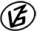 Tapasztalataidat, élményeidet őrömmel fogadjuk! 
(Fotó és videó anyagokat is várunk.)RésztávRésztávRész-szintidőRész-szintidőTK_Berek-13,5_f_01-rtBerek / Rajt-Cél / terepfutó - Berek / 60:100:10TK_Berek-13,5_f_02-rtBerek / 6 - Berek / 40:100:20TK_Berek-13,5_f_03-rtBerek / 4 - Berek / 20:120:31TK_Berek-13,5_f_04-rtBerek / 2 - Berek / 10:110:41TK_Berek-13,5_f_05-rtBerek / 1 - Berek / Rajt-Cél / terepfutó0:191:00